Lesson 7:  Drawing ParallelogramsClasswork Example 1Use what you know about drawing parallel lines with a setsquare to draw rectangle  with dimensions of your choice.  State the steps you used to draw your rectangle, and compare those steps to those of a partner’s.Example 2Use what you know about drawing parallel lines with a setsquare to draw rectangle  with  cm and  cm.  Write a plan for the steps you will take to draw .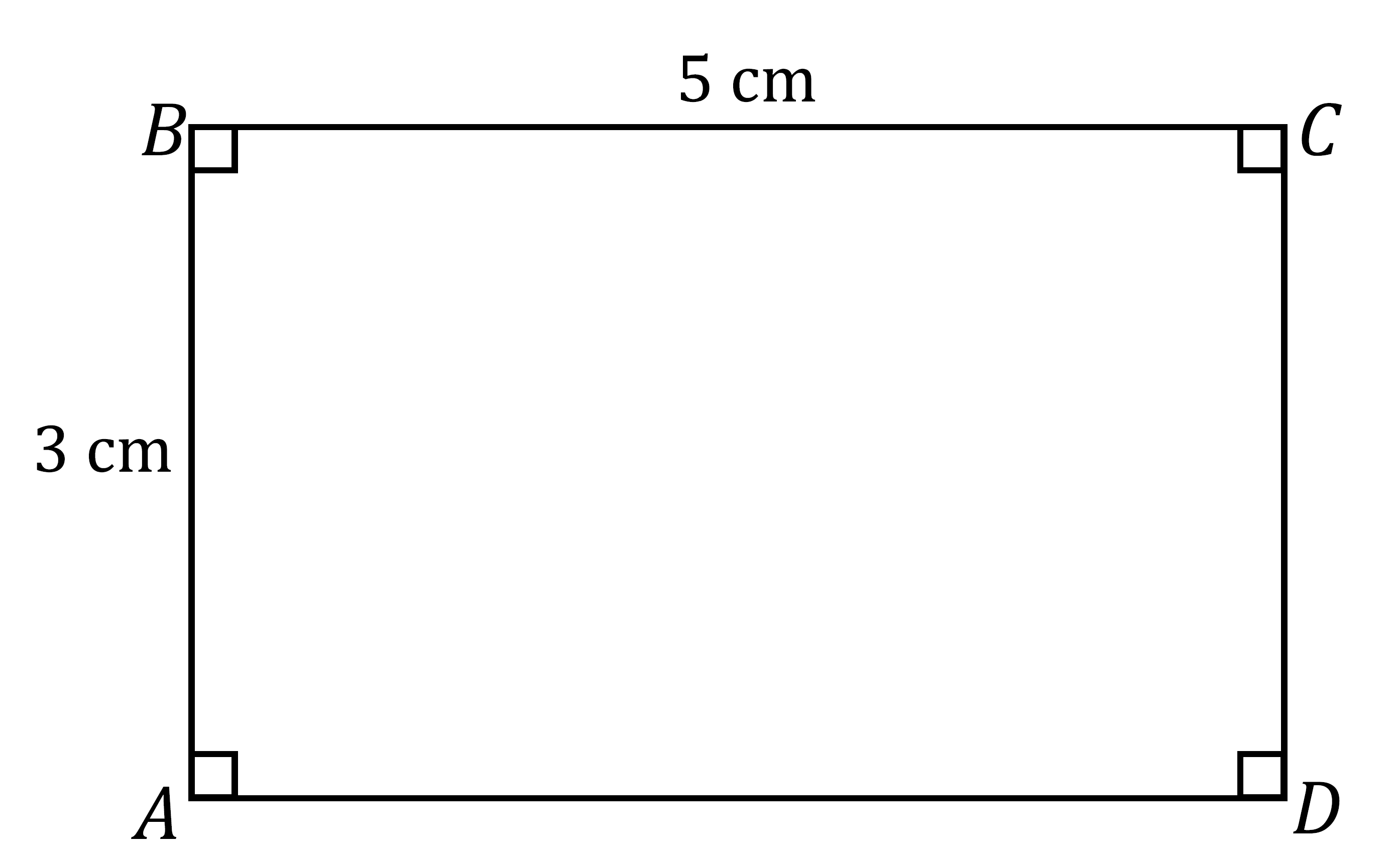 Example 3Use a setsquare, ruler and protractor to draw parallelogram  so that the measurement of , cm, the measurement of , and the altitude to  is cm.Exercise 1Use a setsquare, ruler, and protractor to draw parallelogram  so that the measurement of , cm, the measurement of , and the altitude to  is cm.Example 4Use a setsquare, ruler and protractor to draw rhombus  so that the measurement of , the measurement of , and each side of the rhombus measures  cm.Problem Set Draw rectangle  with  cm and  cm.  Use a setsquare, ruler and protractor to draw parallelogram  so that the measurement of , cm, , and the altitude to  is cm.Use a setsquare, ruler and protractor to draw rhombus  so that the measurement of , and each side of the rhombus measures cm.The following table contains partial information for a parallelogram .  Using no tools, make a sketch of the parallelogram.  Then use a ruler, protractor, and setsquare to draw an accurate picture.  Use what you know about drawing parallel lines with a setsquare to draw trapezoid  with parallel sides  and .  The length of  is cm and the length of cm; the height between the parallel sides is cm.  Write a plan for the steps you will take to draw .Draw rectangle  with cm and cm using appropriate tools.  Challenge:  Determine the area of the largest rectangle that will fit inside an equilateral triangle with side length cm.Altitude to Altitude to cm cm cm cm cm cm